Nyhed: NOVADISC slåmaskinekombinationer 732, 812, 902Letvægt kombineret med stabilitet - en ægte fuldtræfferNOVADISC repræsenterer den seneste udvikling inden for slåmaskinekombinationer. Maskinerne er toptunede med tekniske forbedringer og fremstår som ægte blikfang. Jævn kørsel, stabilitet, tilpasning til jordbundsforholdene og lang levetid er blot nogle af de fremragende egenskaber, der kendetegner disse maskiner. Slåmaskinekombinationerne NOVADISC 732, 812, 902 kan fås i arbejdsbredder på 7,24 m, 8,09 og 8,92 m. Takket være den lette vægt kan maskinerne betjenes med mindre traktorer allerede fra 85 hk og op.Og på grund af den lave egenvægt klipper NOVADISC meget jævnt: Det sparer brændstof. I kombination med en 3,04 m frontklipper har NOVADISC en betydelig overlapning på 52 cm på begge sider. Dette betyder, at klippeværket også klipper effektivt uden striber på skråninger og i kurver.Skånsom ved jord og foderHver knivbjælke er udstyret med to aflastningsfjedre, som sikrer en ensartet aflastning af hele klippeværket. Og som noget helt nyt kan NOVODISC slåmaskinekombinationernes aflastningstryk justeres i tre trin uden værktøj. Den unikke kinematik sikrer, at knivbjælken har samme tryk på jorden over hele bredden. Derfor skånes maskinen maksimalt, og kørslen bliver endnu mere jævn.NOVADISC løfteteknologi skåner også græsmarken optimalt. Takket være den let fremskudte position sænkes knivbjælken således, at den ydre ende af knivbjælken kommer først i kontakt med jorden. Omvendt ved hævning og vending på bræmmerne løftes den inderste ende først.Den + 22- / - 30-grader store pendulbevægelse gør det nemt at slå kuperede overflader og skråninger. Hvis låseklappen hæves, er det midlertidigt muligt at klippe op til + 45 grader.Lang levetidTakket være sideophæng på begge sider er klippebjælkerne beskyttet mod forvridning. Dette aflaster gear og lejer. Resultatet er længere levetid og en særdeles stille kørsel. Vi har også tænkt på muligheden for kollision med forhindringer. En mekanisk påkørselssikring på begge sider muliggør en bevægelighed på ca. 12 grader. Efter udløsning af påkørselssikringen er det tilstrækkeligt at bakke lidt tilbage, hvorefter klippebjælken starter fat igen. Dette forhindrer effektivt skader på klippeværket.Den kompakte drivlinje og remspændingen sikrer robust og pålidelig kraftoverførsel. Komfort og sikkerhed i første rækkeSlåmaskinekombinationen hæves ved hjælp af en enkeltvirkende stempelventil på hver side. Med det valgfri forvalgssystem er det kun nødvendigt med en stempelventil. Det er muligt at vælge mellem parallel- eller individuel løftning.  Grundpillen i den nye NOVADISC slåmaskinekombination er den velkendte og gennemprøvede klippebjælke. Klippebjælken er let tilgængelig takket være den store beskyttelsesdug, som kan klappes op. På den måde er maskinen nem at rengøre, og knivene skiftes hurtigt og nemt. En praktisk knivboks har plads til reserveknive. Knivnøglen følger med maskinen. Også kardanakslerne er let tilgængelige og derfor nemme at vedligeholde. Endvidere er smøreintervallerne for kardanakslerne øget til 150 timer. Særlig nyttig er kraftudtagets akselstøtte, som gør tilkoblingen nemmere og sparer værdifuld tid.Beskyttelsesdugene er af særligt slidstærkt materiale og opsamler sikkert sten og snavs. På denne måde er både traktoren og omgivelserne beskyttet på den bedst mulige måde. En mekanisk lås sørger for sikker transport på veje. Takket være det valgfri hydrauliske opklap til de udvendige sideafskærmninger kan alle modeller foldes sammen til de kompakte transportmål på 2,85 m i bredden og 3,10 m for NOVADISC 732, 3,50 m for NOVADISC 812 og 3,90 m for NOVADISC 902 i højden.Som noget helt nyt er NOVADISC slåmaskinekombination nu som standard udstyret med LED-belysning. For at sikre pladsbesparende opbevaring kan slåmaskinen parkeres på støtteben, der fås som ekstraudstyr.Pöttinger, specialisten i græsmarker, kompletterer "glæden ved at slå" med et specielt design: De nye NOVADISC slåmaskinekombinationer brillerer med et moderne, elegant sporty look. Billede:  Flere printoptimerede billeder: http://www.poettinger.at/presse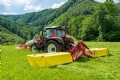 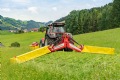 Komfortabel kørsel ved slåning har fået nyt navn: NOVADISC 812Den nye NOVADISC 812 slåmaskinekombination giver det optimale foderhttps://www.poettinger.at/de_at/Newsroom/Pressebild/4536https://www.poettinger.at/de_at/Newsroom/Pressebild/4537